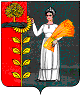 РОССИЙСКАЯ ФЕДЕРАЦИЯСОВЕТ ДЕПУТАТОВ СЕЛЬСКОГО ПОСЕЛЕНИЯТИХВИНСКИЙ СЕЛЬСОВЕТДобринского муниципального района Липецкой области41 сессия VI созываР Е Ш Е Н И Е27.12.2023                         д.Большая Плавица                        № 152-рсО передаче органами местного самоуправления сельского поселения Тихвинский сельсовет  осуществления части полномочий по решению вопросов местного значения   органам местного самоуправления Добринского муниципального района Рассмотрев обращение главы администрации сельского поселения Тихвинский сельсовет о передаче части полномочий на три года Добринскому муниципальному району, руководствуясь п. 4 ст. 15 Федерального закона №131-ФЗ  от 06.10.2003 г. «Об общих принципах организации местного самоуправления в Российской Федерации», ч. 1, ст. 26 Федерального закона № 44-ФЗ от 05.04.2013 «О контрактной системе в сфере закупок товаров, работ, услуг для обеспечения государственных и муниципальных нужд», Уставом сельского поселения Тихвинский сельсовет Добринского муниципального района, учитывая решение постоянной комиссии по экономике, бюджету, муниципальной собственности и социальным вопросам, Совет депутатов сельского поселения Тихвинский  сельсовет РЕШИЛ:1. Дать согласие органом местного самоуправления сельского поселения Тихвинский сельсовет органам местного самоуправления Добринского муниципального района  с 1 января 2024 года по 31 декабря 2026 года на передачу полномочий по осуществлению закупок товаров, работ, услуг конкурентными способами определения поставщиков (подрядчиков, исполнителей) в части:1.1.на основании заявок от заказчика, осуществления подготовки и размещения в единой информационной системе извещений об осуществлении закупок;осуществления подготовки и размещения в единой информационной системе документации о закупках и проектов контрактов;1.2.при получении от заказчика обращения об отмене определения поставщика (подрядчика, исполнителя), за исключением проведения запроса предложений, размещение в единой информационной системе извещения об отмене определения поставщика (подрядчика, исполнителя) в установленном Законом № 44-ФЗ порядке;1.3.при получении от заказчика обращения об изменении условий закупки, за исключением проведения запроса предложений, внесение изменений в извещение и документацию о закупке, и размещение данной информации в единой информационной системе в установленном Законом № 44-ФЗ порядке;1.4.направление заказчику в день его поступления запроса участника закупки о  разъяснении положений конкурсной или аукционной документации;1.5.подготовка разъяснений положений конкурсной или аукционной документации на основании представленной заказчиком информации и размещение их в единой информационной системе в установленном Законом № 44-ФЗ порядке;1.6.получение от оператора электронной площадки заявок участников на участие в закупках,	обеспечение конфиденциальности сведений, содержащихся в заявках;осуществление организационно-технического обеспечения деятельности комиссий;1.7.оформление протоколов заседаний комиссий и размещение их в единой информационной системе в установленном Законом № 44-ФЗ порядке;1.8.направление итогового протокола уполномоченным органом в адрес заказчика в течение 2 (двух) рабочих дней со дня его оформления.         2.Администрации сельского поселения Тихвинский сельсовет  заключить соответствующее соглашение.         3.Обнародовать настоящее решение путем размещения на  информационных  щитах в здании администрации  сельского поселения Тихвинский сельсовет, школе, библиотеке, магазинах и на официальном сайте администрации сельского поселения Тихвинский сельсовет.        4.Настоящее решение вступает в силу со дня его официального обнародования и распространяется на правоотношения, возникшие с 01.01.2024 года.Председатель Совета депутатовсельского поселенияТихвинский сельсовет                                                              В.И.Макаричева